Your addressDate Receiver’s addressDear Mom and Dad,We want to thank you for putting this day together for us. Today is just of the many days when you have shown how much you love us. Throughout this lifetime, you have shown us that you would do everything for us. the day turned out to be even more amazing than we expected. It was all because of the efforts you made to put everything together. We are so grateful to you, mom and dad, for doing so much for us. Every arrangement was perfect and above our expectations. You made our special day even more special with all the special arrangements that you did. (Specify anything personal that you want.) We couldn’t have asked for anything more.Thank you for making our day a memorable one. We love you so much, today and forever.Yours Lovingly,A and B (Your Names)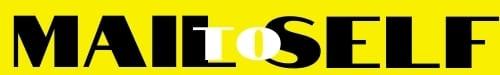 